FINANCE 52.0800.00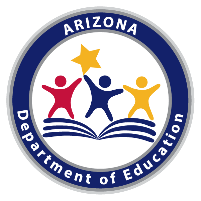 TECHNICAL STANDARDSAn Industry Technical Standards Validation Committee developed and validated these standards on March 29, 2017. The Arizona Career and Technical Education Quality Commission, the validating authority for the Arizona Skills Standards Assessment System, endorsed these standards on May 24, 2017.Note: Arizona’s Professional Skills are taught as an integral part of the Finance program.FINANCE 52.0800.00TECHNICAL STANDARDSAn Industry Technical Standards Validation Committee developed and validated these standards on March 29, 2017. The Arizona Career and Technical Education Quality Commission, the validating authority for the Arizona Skills Standards Assessment System, endorsed these standards on May 24, 2017.Note: Arizona’s Professional Skills are taught as an integral part of the Finance program.The Technical Skills Assessment for Finance is available SY2018-2019.The Technical Skills Assessment for Finance is available SY2018-2019.STANDARD 1.0 ANALYZE BANKING AND RELATED FINANCIAL SERVICES AND PRODUCTSSTANDARD 1.0 ANALYZE BANKING AND RELATED FINANCIAL SERVICES AND PRODUCTS1.1Differentiate among financial entities and their services and products (e.g., credit unions, insurance, lending investments, and banks)1.2Explain the three key entities and the five key functions of the Federal Reserve System1.3Explain the roles of the Federal Deposit Insurance Corporation (FDIC) and the National Credit Union Administration (NCUA)STANDARD 2.0 ANALYZE THE COMPLIANCE AND REGULATORY REQUIREMENTS FOR THE SECURITY OF FINANCIAL ENTITIESSTANDARD 2.0 ANALYZE THE COMPLIANCE AND REGULATORY REQUIREMENTS FOR THE SECURITY OF FINANCIAL ENTITIES2.1Identify and explain BSA (Bank Secrecy Act) to include OFAC, U.S. Patriot Act, CIP, and AML2.2Identify ways checks and balances systems protect financial entities from monetary loss (e.g., dual control, auditing, and prohibited transactions)2.3Analyze methods to protect consumer privacy and to prevent identify theft (e.g., Reg‐P and Red Flags rule)2.4List preventive measures to protect entities and consumers from fraudSTANDARD 3.0 ANALYZE TYPES OF SECURITIES AND RELATED INVESTMENTSSTANDARD 3.0 ANALYZE TYPES OF SECURITIES AND RELATED INVESTMENTS3.1Investigate investment opportunities to include in a diversified portfolio3.2Examine characteristics of investments (e.g., stocks, bonds, mutual funds, 401K, and Traditional and Roth Individual Retirement Accounts)3.3Describe an investment plan (i.e., aggressive versus conservative)3.4Explain the role of the Securities and Exchange Commission3.5Examine domestic and global economic conditions that impact financial investments3.6Examine types of real estate investments (e.g., commercial and residential)3.7Explore the responsibilities and liabilities of owning rental propertySTANDARD 4.0 ANALYZE CONSUMER INSURANCE SERVICESSTANDARD 4.0 ANALYZE CONSUMER INSURANCE SERVICES4.1Describe the purpose for insurance4.2Identify the benefits and characteristics of the different types of insurance (e.g., life, health, property, liability, and debt protection)4.3Explain the role of the state’s department of insuranceSTANDARD 5.0 ANALYZE CONSUMER CREDIT AND LENDING PRACTICESSTANDARD 5.0 ANALYZE CONSUMER CREDIT AND LENDING PRACTICES5.1Examine characteristics of secured and unsecured credit5.2Describe lending regulations (e.g., Reg‐B, Reg‐V, and Reg‐Z)5.3Analyze the credit and loan application process5.4Analyze credit reports and scoring5.5Describe mortgage loans (e.g., first, second, home equity, variable, and fixed)STANDARD 6.0 DEMONSTRATE CUSTOMER SERVICE SKILLS FOR FINANCIAL ENTITIESSTANDARD 6.0 DEMONSTRATE CUSTOMER SERVICE SKILLS FOR FINANCIAL ENTITIES6.1Model proper telephone etiquette6.2Utilize professional verbal and written communication skills in emails, letters, live chats, and person‐to‐person interactions6.3Exhibit appropriate techniques to assess consumer needs6.4Apply problem‐solving techniques to resolve consumer complaints (e.g., diffusing emotions, offer solutions, and follow up)6.5Explain the financial impact satisfied customers have on financial entities (e.g., retention, loyalty, engagement, and reputation of the business)STANDARD 7.0 EVALUATE THE ECONOMIC ROLE OF SMALL BUSINESS IN THE FINANCIAL SERVICES INDUSTRYSTANDARD 7.0 EVALUATE THE ECONOMIC ROLE OF SMALL BUSINESS IN THE FINANCIAL SERVICES INDUSTRY7.1Compare the role of small business in the local, state, national, and international economies7.2Identify factors that contribute to the success and failure of small business7.3Compare and contrast the advantages and disadvantages of sole proprietorships, partnerships, limited liability, limited liability corporations, b‐corps, and franchises7.4Analyze the relationship of customer service and customer satisfaction on the success of a businessSTANDARD 8.0 ANALYZE PERSONAL FINANCIAL INFORMATIONSTANDARD 8.0 ANALYZE PERSONAL FINANCIAL INFORMATION8.1Identify short‐ and long‐term financial goals and plans, including income, spending, saving, investing, and emergency preparedness8.2Analyze components of a pay stub regarding take‐home pay and deductions8.3Examine common taxes and tax forms (e.g., state, federal, 1040, W2, and W4)8.4Understand how to check your personal credit history (e.g., Experian, Transunion, and Equifax)8.5Identify ways to protect personal financial informationSTANDARD 9.0 APPLY LEGAL AND ETHICAL PRACTICES IN THE WORKPLACESTANDARD 9.0 APPLY LEGAL AND ETHICAL PRACTICES IN THE WORKPLACE9.1Explain the value of personal integrity with respect to working in the financial entity (e.g., conflict of interest, accountability, workplace practices, speaking up, and social media)9.2Interact respectfully with co‐workers and consumers 9.3Explain the Bank Bribery Act9.4Evaluate reasons for keeping employer and customer information confidential and/or privilegedSTANDARD 10.0 APPLY SOFTWARE TO PRODUCE DOCUMENTSSTANDARD 10.0 APPLY SOFTWARE TO PRODUCE DOCUMENTS10.1Create and format a letter including paragraphs10.2Create, format, organize, and manage emails and instant messages10.3Perform operations with formulas and functions on a spreadsheet10.4Maintain and edit a database